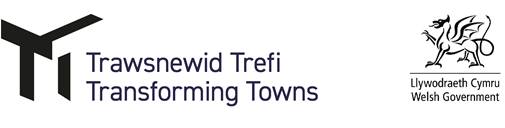 TORFAEN TOWN CENTRE PLACEMAKING FUNDUrban Centre Property Enhancement Fund (UCPEF) & Urban Centre Living Grant Fund (UCLGF)EXPRESSION OF INTEREST (EOI) FORM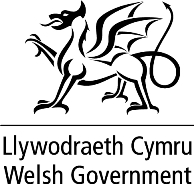 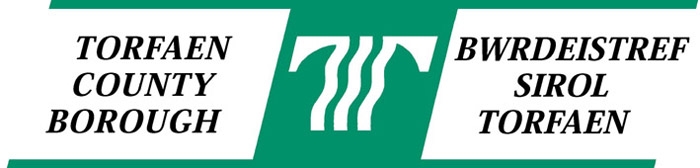 Please complete the EOI form electronically. Incomplete Forms will be returned to the applicant. The Council is committed to keeping your personal information safe and secure and keeping you informed about how we use your information. To learn about how your privacy is protected and how and why we use your personal information to provide you with services, please visit our service privacy notice and the Councils data protection pages www.torfaen.gov.uk/en/AboutTheCouncil/DataProtectionFreedomofInformation/DataProtection/Privacy-Notice/PrivacyNotice.aspx PLEASE RETURN THIS FORM  BY 19th AUGUST 2022 to carla.kavanagh@torfaen.gov.uk SECTION 1 – APPLICANT DETAILSSECTION 1 – APPLICANT DETAILSSECTION 1 – APPLICANT DETAILSSECTION 1 – APPLICANT DETAILSCommunication of Choice: English     Welsh     Other  (Please state)Communication of Choice: English     Welsh     Other  (Please state)Communication of Choice: English     Welsh     Other  (Please state)Communication of Choice: English     Welsh     Other  (Please state)Business / Company Name:Business / Company Name:Business / Company Name:Business / Company Name:Name of Applicant:Name of Applicant:Name of Applicant:Name of Applicant:Address & Postcode of Organisation / Individual Applying for Grant:Address & Postcode of Organisation / Individual Applying for Grant:Address & Postcode of Property to which application refers (if different):Address & Postcode of Property to which application refers (if different):Telephone No:Telephone No:Telephone No:Telephone No:Position in Organisation:Email Address:Web-site address:How long has your business operated from the property to which your application refers? For new companies please enter the date to begin trading with other businesses.How long has your business operated from the property to which your application refers? For new companies please enter the date to begin trading with other businesses.How long has your business operated from the property to which your application refers? For new companies please enter the date to begin trading with other businesses.AGENT DETAILSAGENT DETAILSAGENT DETAILSAGENT DETAILSAGENT DETAILSAGENT DETAILSHas an independent and professionally qualified Agent been appointed to co-ordinate/manage the project:   Yes         No    If ‘Yes’ please complete details below. If ‘No’ please state reason and current position:Has an independent and professionally qualified Agent been appointed to co-ordinate/manage the project:   Yes         No    If ‘Yes’ please complete details below. If ‘No’ please state reason and current position:Has an independent and professionally qualified Agent been appointed to co-ordinate/manage the project:   Yes         No    If ‘Yes’ please complete details below. If ‘No’ please state reason and current position:Has an independent and professionally qualified Agent been appointed to co-ordinate/manage the project:   Yes         No    If ‘Yes’ please complete details below. If ‘No’ please state reason and current position:Has an independent and professionally qualified Agent been appointed to co-ordinate/manage the project:   Yes         No    If ‘Yes’ please complete details below. If ‘No’ please state reason and current position:Has an independent and professionally qualified Agent been appointed to co-ordinate/manage the project:   Yes         No    If ‘Yes’ please complete details below. If ‘No’ please state reason and current position:Please complete Agent details below:Please complete Agent details below:Please complete Agent details below:Please complete Agent details below:Please complete Agent details below:Please complete Agent details below:Agent Name:Profession:Profession:State membership of professional body and relevant qualifications:State membership of professional body and relevant qualifications:Membership Number:Address and postcode:Telephone No: Mobile:Mobile:E-mail address:SECTION 2 – BUSINESS STRUCTURE & FINANCIAL INFORMATION SECTION 2 – BUSINESS STRUCTURE & FINANCIAL INFORMATION SECTION 2 – BUSINESS STRUCTURE & FINANCIAL INFORMATION SECTION 2 – BUSINESS STRUCTURE & FINANCIAL INFORMATION SECTION 2 – BUSINESS STRUCTURE & FINANCIAL INFORMATION What is the status of your business / organisation? (please specify below)What is the status of your business / organisation? (please specify below)What is the status of your business / organisation? (please specify below)What is the status of your business / organisation? (please specify below)What is the status of your business / organisation? (please specify below)Sole TraderPartnershipLimited CompanyCommunity BusinessCo-operativeRegistered Social LandlordFreeholder/Property OwnerOther (please specify)Sole TraderPartnershipLimited CompanyCommunity BusinessCo-operativeRegistered Social LandlordFreeholder/Property OwnerOther (please specify)Sector & Main Activity of the Business:Sector & Main Activity of the Business:Sector & Main Activity of the Business: Micro Enterprise (Employing fewer than 10 employees and with an annual turnover or balance sheet below   EUR 2 Million Small Enterprise (Employs fewer than 50 people and has an annual turnover or annual balance sheet      total that does not exceed EUR 10 million.) Medium Sized Enterprise (Employs fewer than 250 people and either has an annual turnover that         does not exceed EUR 50 million, or an annual balance sheet not exceeding EUR 43 million.) Large Enterprise (Any enterprise that is not an ME, SE or MSE.)A large enterprise would only qualify if the property is deemed to have a detrimental impact on the town/street scape, as determined by the Council. Micro Enterprise (Employing fewer than 10 employees and with an annual turnover or balance sheet below   EUR 2 Million Small Enterprise (Employs fewer than 50 people and has an annual turnover or annual balance sheet      total that does not exceed EUR 10 million.) Medium Sized Enterprise (Employs fewer than 250 people and either has an annual turnover that         does not exceed EUR 50 million, or an annual balance sheet not exceeding EUR 43 million.) Large Enterprise (Any enterprise that is not an ME, SE or MSE.)A large enterprise would only qualify if the property is deemed to have a detrimental impact on the town/street scape, as determined by the Council. Micro Enterprise (Employing fewer than 10 employees and with an annual turnover or balance sheet below   EUR 2 Million Small Enterprise (Employs fewer than 50 people and has an annual turnover or annual balance sheet      total that does not exceed EUR 10 million.) Medium Sized Enterprise (Employs fewer than 250 people and either has an annual turnover that         does not exceed EUR 50 million, or an annual balance sheet not exceeding EUR 43 million.) Large Enterprise (Any enterprise that is not an ME, SE or MSE.)A large enterprise would only qualify if the property is deemed to have a detrimental impact on the town/street scape, as determined by the Council. Micro Enterprise (Employing fewer than 10 employees and with an annual turnover or balance sheet below   EUR 2 Million Small Enterprise (Employs fewer than 50 people and has an annual turnover or annual balance sheet      total that does not exceed EUR 10 million.) Medium Sized Enterprise (Employs fewer than 250 people and either has an annual turnover that         does not exceed EUR 50 million, or an annual balance sheet not exceeding EUR 43 million.) Large Enterprise (Any enterprise that is not an ME, SE or MSE.)A large enterprise would only qualify if the property is deemed to have a detrimental impact on the town/street scape, as determined by the Council. Micro Enterprise (Employing fewer than 10 employees and with an annual turnover or balance sheet below   EUR 2 Million Small Enterprise (Employs fewer than 50 people and has an annual turnover or annual balance sheet      total that does not exceed EUR 10 million.) Medium Sized Enterprise (Employs fewer than 250 people and either has an annual turnover that         does not exceed EUR 50 million, or an annual balance sheet not exceeding EUR 43 million.) Large Enterprise (Any enterprise that is not an ME, SE or MSE.)A large enterprise would only qualify if the property is deemed to have a detrimental impact on the town/street scape, as determined by the Council.Company /Charity registration No:Company /Charity registration No:VAT registration No.Please state if not VAT registeredVAT registration No.Please state if not VAT registeredSECTION 3 – PROJECT DETAILS (Costs, Grant Request & Match Funding)SECTION 3 – PROJECT DETAILS (Costs, Grant Request & Match Funding)Is the grant required to bring a vacant property back in to use? Yes         No   Is the grant required to bring a vacant property back in to use? Yes         No   What Type of Grant would you be seeking?  Commercial (UCPEF)     Residential (UCLGF)     Joint Commercial & Residential    (UCPEF/UCLGF)  Please provide a detailed description of the proposed works that the grant is required for.Please also demonstrate how the project will enhance & benefit the Property and the Town Centre.Please provide a detailed description of the proposed works that the grant is required for.Please also demonstrate how the project will enhance & benefit the Property and the Town Centre.Please explain why the Grant funding is required and why you cannot fund the project from other funding sources or your own resources?The funding viability gap to take forward your project needs to be demonstrated. Please outline what attempts have been made to fund your project from other sources. If you were unsuccessful, please state reasons why? Please explain why the Grant funding is required and why you cannot fund the project from other funding sources or your own resources?The funding viability gap to take forward your project needs to be demonstrated. Please outline what attempts have been made to fund your project from other sources. If you were unsuccessful, please state reasons why? If a new Business / Enterprise and in order to better understand the business proposal, please outline the status/position of your Business Plan:If a new Business / Enterprise and in order to better understand the business proposal, please outline the status/position of your Business Plan:Please briefly describe the intended after use of the property if grant funding was offered.Please briefly describe the intended after use of the property if grant funding was offered.What are the anticipated timescales for delivering your project?Anticipated Start Date:                                                        Anticipated End Date:What are the anticipated timescales for delivering your project?Anticipated Start Date:                                                        Anticipated End Date:PROJECT COST ESTIMATES, GRANT REQUEST & MATCH FUNDINGPROJECT COST ESTIMATES, GRANT REQUEST & MATCH FUNDINGPROJECT COST ESTIMATES, GRANT REQUEST & MATCH FUNDINGPROJECT COST ESTIMATES, GRANT REQUEST & MATCH FUNDINGPROJECT COST ESTIMATES, GRANT REQUEST & MATCH FUNDINGHave the works been appropriately Procured / Tendered?        Yes         No    If ‘Yes’ please identify companies and tender costs & confirm preferred company and if ‘No’ please outline the current position and estimated cost if available:Have the works been appropriately Procured / Tendered?        Yes         No    If ‘Yes’ please identify companies and tender costs & confirm preferred company and if ‘No’ please outline the current position and estimated cost if available:Have the works been appropriately Procured / Tendered?        Yes         No    If ‘Yes’ please identify companies and tender costs & confirm preferred company and if ‘No’ please outline the current position and estimated cost if available:Have the works been appropriately Procured / Tendered?        Yes         No    If ‘Yes’ please identify companies and tender costs & confirm preferred company and if ‘No’ please outline the current position and estimated cost if available:Have the works been appropriately Procured / Tendered?        Yes         No    If ‘Yes’ please identify companies and tender costs & confirm preferred company and if ‘No’ please outline the current position and estimated cost if available:Please note:Value of works between £15,000 - £149,999: a minimum of 3 invitations to tender will be requiredValue of works over £150,000: a minimum of 4 invitations to tender will be requiredPlease note:Value of works between £15,000 - £149,999: a minimum of 3 invitations to tender will be requiredValue of works over £150,000: a minimum of 4 invitations to tender will be requiredPlease note:Value of works between £15,000 - £149,999: a minimum of 3 invitations to tender will be requiredValue of works over £150,000: a minimum of 4 invitations to tender will be requiredPlease note:Value of works between £15,000 - £149,999: a minimum of 3 invitations to tender will be requiredValue of works over £150,000: a minimum of 4 invitations to tender will be requiredPlease note:Value of works between £15,000 - £149,999: a minimum of 3 invitations to tender will be requiredValue of works over £150,000: a minimum of 4 invitations to tender will be requiredTENDERS – Please list in order of price with the lowest (preferred company) first.TENDERS – Please list in order of price with the lowest (preferred company) first.TENDERS – Please list in order of price with the lowest (preferred company) first.TENDERS – Please list in order of price with the lowest (preferred company) first.TENDERS – Please list in order of price with the lowest (preferred company) first.WORKS COST WORKS COST WORKS COST WORKS COST WORKS COST Name of CompanyNet cost£VAT£Gross Cost£PreliminariesPreliminariesBuilding WorksBuilding WorksInternal WorksInternal WorksContingencyContingencyProfessional FeesProfessional FeesTotalTotalName of CompanyNet cost£VAT£Gross Cost£PreliminariesPreliminariesBuilding WorksBuilding WorksInternal WorksInternal WorksContingencyContingencyProfessional FeesProfessional FeesTotalTotalName of CompanyNet cost£VAT£Gross Cost£PreliminariesPreliminariesBuilding WorksBuilding WorksInternal WorksInternal WorksContingencyContingencyProfessional FeesProfessional FeesTotalTotalName of CompanyNet cost£VAT£Gross Cost£PreliminariesPreliminariesBuilding WorksBuilding WorksInternal WorksInternal WorksContingencyContingencyProfessional FeesProfessional FeesTotalTotalSUMMARY OF PROJECT COSTSNet cost£VAT£Gross Cost£Agent FeesLowest TenderTOTALPOTENTIAL GRANT REQUEST & YOUR CONTRIBUTIONPlease identify how much funding, along with the % rate you would be applying for? The Grant Request and subsequent intervention rate must be the minimum required to bring the project forward. The maximum intervention rate yet to be confirmed, but could be up to 70% of Total Project Cost, up to a maximum award of £250,000.CAPITAL GRANT REQUEST: £*********£******Intervention Percentage Rate:  **%Your Contribution (Private Match): £************Evidence of Private Match Funding - Please confirm how you intend to finance your contribution to the project.Has your contribution been secured?     Yes         No    If ‘No’ please indicate current position. SECTION 4 – PROPERTY DETAILSSECTION 4 – PROPERTY DETAILSYour interest in the property?Freehold        Leasehold         Please state the extent of your interest in the ownership/occupancy of the property (e.g. ground floor, whole property etc.)If Leasehold, please identify the period of the lease? (This must be a minimum of 7 years)Please state the Title Registration NumberIs the property subject to a mortgage?Yes         No   Is the property subject to any secured loans?Yes         No   Has the lender provided consent for the works?Yes         No   Does the project require Planning Permission and has this been acquired? (e.g. change of use)(If yes) quote     Ref………………………………                          Date……………………………..Yes         No   Are Building Regulations required?(If yes) quote     Ref……………………………….                          Date……………………………..Yes         No   Does the property have Listed Building status?If ‘Yes’ provide details of listed building consent acquired:                           Ref………………………………                          Date……………………………..Yes         No   Does the property have appropriate Building Insurance?Yes         No   SECTION 5 – PROJECT OUTPUTSWhat are the likely benefits that your project and the Grant investment will provide?Please outline below your anticipated project outputs, whether considering the Commercial UCPEF or the Residential UCLGF or both.Please also complete the following table on existing floorspace and the anticipated floorspace improved following the completion of the project. Please also complete the following table on existing floorspace and the anticipated floorspace improved following the completion of the project. Please also complete the following table on existing floorspace and the anticipated floorspace improved following the completion of the project. Please also complete the following table on existing floorspace and the anticipated floorspace improved following the completion of the project. Please also complete the following table on existing floorspace and the anticipated floorspace improved following the completion of the project. Please also complete the following table on existing floorspace and the anticipated floorspace improved following the completion of the project. FloorPlease describe current usage (prior to investment)(m2)Please describe proposed usage (as a result of investment)State if commercial or residential use(m2)Additional floor space created (m2)BasementGround floorFirst floorSecond floorAtticTOTALSECTION 6 – PREVIOUS PUBLIC FUNDSPlease identify any other public funding/aid, which your enterprise, and enterprises linked to it, may have received during the current and previous two financial years. Please identify any other public funding/aid, which your enterprise, and enterprises linked to it, may have received during the current and previous two financial years. SECTION 7 – AUTHORISATION & DATA PROTECTIONSECTION 7 – AUTHORISATION & DATA PROTECTIONSECTION 7 – AUTHORISATION & DATA PROTECTIONSECTION 7 – AUTHORISATION & DATA PROTECTIONI declare that all the information given in the form is correct, to the best of my knowledge, and that the giving of a false declaration or failing to declare relevant information, contraventions or convictions may result in action by the Council.I confirm that I have full power and Authority to act on behalf of the business/organisation that is making the EOI.I confirm that I am over 18 years of age.I authorise the Council to make any enquiries necessary to verify any information needed to determine the EOI. The information provided in this EOI may also be shared with colleagues in other departments or Councils, the Welsh Government and any other appropriate organisation in order to assess.I declare that all the information given in the form is correct, to the best of my knowledge, and that the giving of a false declaration or failing to declare relevant information, contraventions or convictions may result in action by the Council.I confirm that I have full power and Authority to act on behalf of the business/organisation that is making the EOI.I confirm that I am over 18 years of age.I authorise the Council to make any enquiries necessary to verify any information needed to determine the EOI. The information provided in this EOI may also be shared with colleagues in other departments or Councils, the Welsh Government and any other appropriate organisation in order to assess.I declare that all the information given in the form is correct, to the best of my knowledge, and that the giving of a false declaration or failing to declare relevant information, contraventions or convictions may result in action by the Council.I confirm that I have full power and Authority to act on behalf of the business/organisation that is making the EOI.I confirm that I am over 18 years of age.I authorise the Council to make any enquiries necessary to verify any information needed to determine the EOI. The information provided in this EOI may also be shared with colleagues in other departments or Councils, the Welsh Government and any other appropriate organisation in order to assess.I declare that all the information given in the form is correct, to the best of my knowledge, and that the giving of a false declaration or failing to declare relevant information, contraventions or convictions may result in action by the Council.I confirm that I have full power and Authority to act on behalf of the business/organisation that is making the EOI.I confirm that I am over 18 years of age.I authorise the Council to make any enquiries necessary to verify any information needed to determine the EOI. The information provided in this EOI may also be shared with colleagues in other departments or Councils, the Welsh Government and any other appropriate organisation in order to assess.Signature:Print Name:Date:Position in Business:Data Protection & Declaration Data Protection & Declaration Data Protection & Declaration Data Protection & Declaration Data ProtectionUnder General Data Protection Regulations (GDPR), you have given your consent to the Council to process your data to assess your eligibility for the Urban Centre Property Enhancement Fund.  By signing this form the applicant agrees to us checking with other council departments such as Business Rates, Domestic Rates, Licensing, Enforcement and Planning.  We will not give information about you to anyone else, or use information about you for other purposes without your permission, unless required by law to do so. This authority is under a duty to protect the public funds it administers, and to this end may use the information you have provided on this form for the prevention and detection of fraud. It may also share this information with other Torfaen County Borough Council departments / other bodies responsible for auditing or administering public funds for these purposes. For further information on the Council’s privacy policy, please see: www.torfaen.gov.uk/en/AboutTheCouncil/DataProtectionFreedomofInformation/DataProtection/Privacy-Notice/PrivacyNotice.aspx DeclarationI declare that the information provided in this form is correct to the best of my knowledge. Data ProtectionUnder General Data Protection Regulations (GDPR), you have given your consent to the Council to process your data to assess your eligibility for the Urban Centre Property Enhancement Fund.  By signing this form the applicant agrees to us checking with other council departments such as Business Rates, Domestic Rates, Licensing, Enforcement and Planning.  We will not give information about you to anyone else, or use information about you for other purposes without your permission, unless required by law to do so. This authority is under a duty to protect the public funds it administers, and to this end may use the information you have provided on this form for the prevention and detection of fraud. It may also share this information with other Torfaen County Borough Council departments / other bodies responsible for auditing or administering public funds for these purposes. For further information on the Council’s privacy policy, please see: www.torfaen.gov.uk/en/AboutTheCouncil/DataProtectionFreedomofInformation/DataProtection/Privacy-Notice/PrivacyNotice.aspx DeclarationI declare that the information provided in this form is correct to the best of my knowledge. Data ProtectionUnder General Data Protection Regulations (GDPR), you have given your consent to the Council to process your data to assess your eligibility for the Urban Centre Property Enhancement Fund.  By signing this form the applicant agrees to us checking with other council departments such as Business Rates, Domestic Rates, Licensing, Enforcement and Planning.  We will not give information about you to anyone else, or use information about you for other purposes without your permission, unless required by law to do so. This authority is under a duty to protect the public funds it administers, and to this end may use the information you have provided on this form for the prevention and detection of fraud. It may also share this information with other Torfaen County Borough Council departments / other bodies responsible for auditing or administering public funds for these purposes. For further information on the Council’s privacy policy, please see: www.torfaen.gov.uk/en/AboutTheCouncil/DataProtectionFreedomofInformation/DataProtection/Privacy-Notice/PrivacyNotice.aspx DeclarationI declare that the information provided in this form is correct to the best of my knowledge. Data ProtectionUnder General Data Protection Regulations (GDPR), you have given your consent to the Council to process your data to assess your eligibility for the Urban Centre Property Enhancement Fund.  By signing this form the applicant agrees to us checking with other council departments such as Business Rates, Domestic Rates, Licensing, Enforcement and Planning.  We will not give information about you to anyone else, or use information about you for other purposes without your permission, unless required by law to do so. This authority is under a duty to protect the public funds it administers, and to this end may use the information you have provided on this form for the prevention and detection of fraud. It may also share this information with other Torfaen County Borough Council departments / other bodies responsible for auditing or administering public funds for these purposes. For further information on the Council’s privacy policy, please see: www.torfaen.gov.uk/en/AboutTheCouncil/DataProtectionFreedomofInformation/DataProtection/Privacy-Notice/PrivacyNotice.aspx DeclarationI declare that the information provided in this form is correct to the best of my knowledge. Signature:          Date:Position in company: